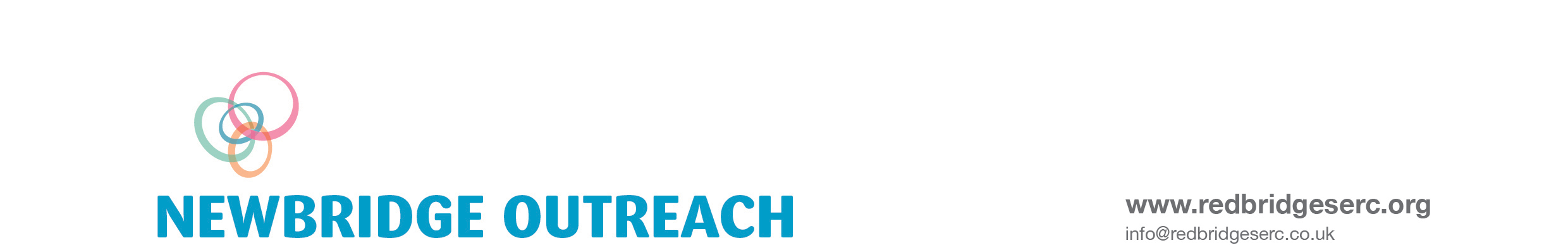 FINE MOTOR SCREENING		                           	AGE 1- 2 YearsPupil’s name:						DOB:			Age:School:Other factors to consider: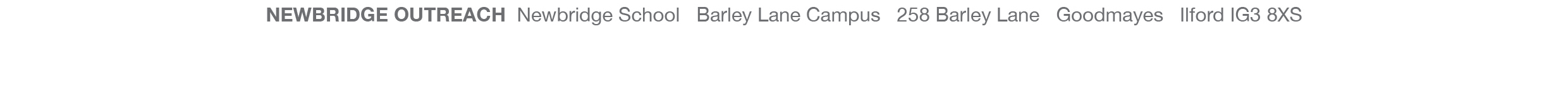 Observable skillYesNoObservable behaviour/ difficulty YesNoHolds crayon in whole hand, thumb upCan place items in a shape sorter with assistanceCan point at or poke an objectCan turn pages of a book, but will often turn more than one page at onceCan use hands separately and independently  of each otherAfter watching you can draw lines on paperCan pick up and release small objects using tip of first finger and thumbe.g. small cereal pieceCan use two hands, one hand to stabilise objects and the other as an active handCan build a tower of 3-4 small cubesAfter watching you can fold a piece of paper in halfCan confine scribble to paper in front of them